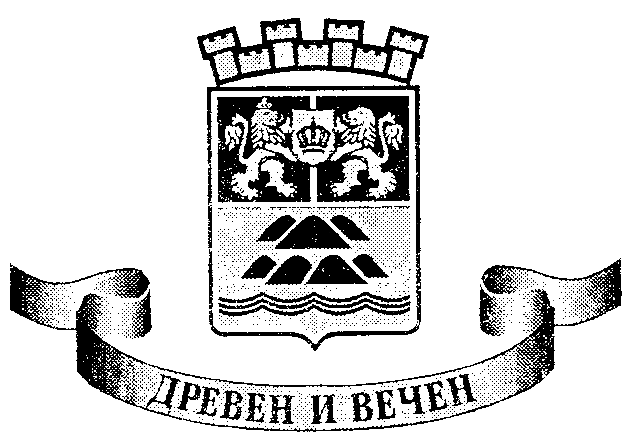 О Б Щ И Н А   П Л О В Д И ВПловдив, 4000, пл., “Стефан Стамболов” №1,    тел: (032) 656 701, факс: (032) 656 703www.plovdiv.bg, e-mail: info@plovdiv.bgОБЯВЛЕНИЕОбщина Пловдив обявява място: част от имот – публична общинска
собственост, разположен северно от УПИ III - увеселителен парк по плана на СК
„Отдих и култура“, гр. Пловдив, за поставяне на стационарен преместваем обект (СПО)
за търговия и обслужваща дейност по чл.56, ал.1 и ал.2 от ЗУТ, с площ от 30 кв.м, в
съответствие със Зона 2 от одобренa с Решение No 166, взето с Протокол No 10 от 21.
05. 2015 г. на Общински съвет – гр. Пловдив „Схема за определяне на зони за
разполагане на преместваеми обекти на територията на публичните пространства,
разположени в обхвата на Спортен комплекс „Отдих и култура“.Срок за подаване на заявление (по образец) - всеки работен ден от 01.09.2022 г. до 12.09.2022г. включително, от 8,30 часа до 17,15 часа.Място за подаване на заявление: деловодствата на община Пловдив – гр. Пловдив, пл. „Стефан Стамболов“ № 1 или пл. „Централен“ № 1.За допълнителна информация - тел. 032/ 656 427.